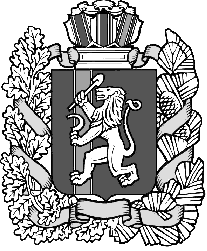 ШЕЛОМКОВСКИЙ СЕЛЬСКИЙ СОВЕТ ДЕПУТАТОВ  ДЗЕРЖИНСКОГО РАЙОНА КРАСНОЯРСКОГО КРАЯРЕШЕНИЕ07.12.2022г                              с.Шеломки                             № 24-80РО признании утратившим силу решения Шеломковского сельского Совета депутатов  Дзержинского района Красноярского края от 01.12.2017 № 19-49 р «Об утверждении Порядка предоставления субсидий юридическим лицам (за исключением субсидий государственным (муниципальным) учреждениям), индивидуальным предпринимателям, физическим лицам - производителям товаров, работ, услуг»В соответствии с Бюджетным кодексом Российской Федерации, Федеральным законом от 06 октября 2003 года № 131–ФЗ «Об общих принципах организации местного самоуправления в Российской Федерации», Устава сельского поселения Шеломковский сельсовет Дзержинского муниципального района Красноярского края,  Шеломковский сельский Совет депутатов РЕШИЛ:1. Признать утратившим силу решение  Шеломковского сельского Совета депутатов  Дзержинского района Красноярского края от 01.12.2017 № 19-49р «Об утверждении Порядка предоставления субсидий юридическим лицам (за исключением субсидий государственным (муниципальным) учреждениям), индивидуальным предпринимателям, физическим лицам - производителям товаров, работ, услуг».2.Контроль за исполнением данного решения оставляю за собой.3.Решение вступает в силу в день, следующий за днем его официального опубликования в периодическом печатном издании  «Информационный вестник».Председатель Шеломковскогосельского Совета депутатов:                               Т.Г.АнтоненкоГлава Шеломковского сельсовета:                     С.В.Шестопалов    